如下列出了 C 语言例题运行的 MSP430F149 实验板硬件资源环境，熟悉这些硬件资源，对于理解程序非常重要。（1）数码管：左侧数码管与 P5 口相连，a~g，h 对应 P5.0~P5.7右侧数码管与 P4 口相连，a~g，h 对应 P4.0~P4.7（2）发光二极管8 个发光二极管与 P3 口连接（3）按钮：左侧 8 个按钮与 P2 口相连，引脚号标在按钮上方右侧 8 个按钮与 P1 口相连，引脚号标在按钮上方（4）P2.3 引脚还是模拟比较器输入（5）P6.0，P6.1 引脚连接模拟量电位器，用于模拟量实验9.1  通过 C 语言编程例入门 MSP430C 语言编程如下例子都在 MSP430F149 实验板上通过验证。例 1：使与 P3 口的 P3.0 引脚连接的发光二极管闪烁。#include  <msp430x14x.h>	//声明库void  main(void)	//主函数{unsigned  int  i;	//变量声明WDTCTL=WDTPW+WDTHOLD;  //关掉看门狗P3DIR  |=BIT0;  //设置P3.0为输出，这里BIT0=0x0001while(1)	//无限次while循环{for  (i=0;i<20000;i++)  //for语句，i为循环变量，i每次循环加1，当i<20000时，//循环延时P3OUT=0x00;  使P3.0输出低电平，发光二极管亮，（低电平使发光二极管亮）for  (i=0;i<20000;i++)  //再次循环延时P3OUT=0x01;  使P3.0输出高电平，发光二极管灭，（高电平使发光二极管灭）}}例 2：8 个发光二极管 1、3、5、7 与 2、4、6、8 交替发光的例子#include  <msp430x14x.h>void  main(void){unsigned  int  i;WDTCTL=WDTPW+WDTHOLD;P3DIR=0XFF;  //设置P3口为输出while(1){for  (i=0;i<20000;i++)P3OUT=0X55;  //使发光二极管1、3、5、7  灭，2、4、6、8亮for  (i=0;i<20000;i++)P3OUT=0XAA;//使发光二极管1、3、5、7亮，2、4、6、8灭}}例 3：定时器控制的发光二极管闪烁。这里使用了 MSP430F149 芯片的 32768Hz 低频晶体振荡器作为时钟源。用定时器 A 定时 1s，发光二极管灭 0.5s，亮.0.5s。Page 2 of 21基于模拟前端信号处理与控制技术的专业论坛、网站基于模拟前端信号处理与控制技术的专业论坛、网站www.Microcontrol.cn 微控设计网	中国MSP430单片机专业网站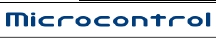 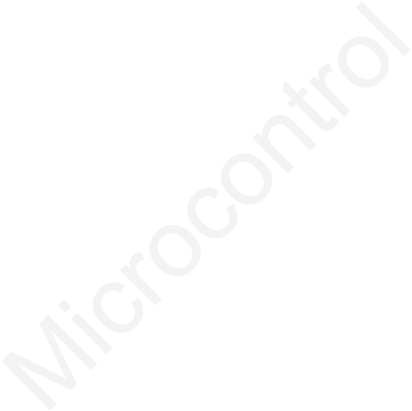 Simpo PDF Password Remover Unregistered Version   http://www.simpopdf.com计网#include  <msp430x14x.h>void  main  (void){WDTCTL=  WDTPW  +  WDTHOLD;  //设置看门狗控制寄存器，关看门狗TACTL  =  TASSEL0  +  TACLR;  //  设置定时器A控制寄存器，//  TASSEL0=0x0100，选择辅助时钟ACLK，//  TACLR=0x0004，清除定时器A计数器CCTL0  =  CCIE;	//设置捕获/比较控制寄存器，CCIE=0x0010，使能捕获比较中断CCR0  =16384;	//设置捕获/比较寄存器，初始值为16384，对于32768Hz的频率，相当于0.5sP3DIR  |=BIT7;  //P3.7为输出TACTL  |=  MC0;  //设置定时器A控制寄存器，MC0=0x0010，使计数模式为增计数_EINT();	//使能中断，这是一个C编译器支持的内部过程。while(1);  //无限次while循环}interrupt[TIMERA0_VECTOR]  void  Timer_A  (void)  //定时器A的CC0中断处理程序//TIMERA0_VECTOR=6*2,等于基地址0xFFE0+12=0xFFEC{P3OUT  ^=  BIT7;  //将P3.7引脚取反，就是使发光二极管闪烁}例 4：选择不同的时钟源，使 P3.7 连接的发光二极管闪烁。（1）使用 XT2 时钟源，8MHz 频率，用定时器 A 分频，产生 1s 脉冲，使 P3.7 引脚的发光二极管闪烁。#include  <msp430x14x.h>#define  XTOFF  0x40;void  main  (void){WDTCTL=  WDTPW  +  WDTHOLD;  //关闭看门狗BCSCTL1  &=  ~XT2OFF;	//基础时钟控制寄存器BCSCTL1的第7位置0，使XT2启动BCSCTL2  =  SELS  +  DIVS1  +  DIVS0;  //基础时钟控制寄存器BCSCTL2设置，第3位置1，选择//XT2CLK作为SMCLK时钟；将第2和第1位置1，使分频比为8TACTL  =0x02D4;//定时器A控制寄存器设置，第2位置1：清除；第4、5位置1、0：加计数模式//加计数至CCR0,然后重新开始；第6、7位1、1，所以是8分频；第8、9位是//0、1，所以TA使用SMCLK时钟。CCTL0  =  CCIE;	//CCIE=0x0010，使能定时器A中断CCR0  =62500;   //设置计数器CCR0的初值，（（8MHz/8）/8）/2=62500，相当于0.5s的时间P3DIR  |=BIT7;  //将P3.7设置为输出_EINT();   //调用C430编译器内部函数，使能中断while(1);  //无限次循环}interrupt[TIMERA0_VECTOR]  void  Timer_A  (void)   //定时器A中断函数{P3OUT  ^=  BIT7;  //P3.7位取反}（2）使用32768Hz晶体产生1s信号的程序如下：#include <msp430x14x.h>void main (void){WDTCTL= WDTPW + WDTHOLD;TACTL =TASSEL0+TACLR+MC0;CCTL0 = CCIE;CCR0 =16384;P3DIR |=BIT7;_EINT();while(1);Page 3 of 21基于模拟前端信号处理与控制技术的专业论坛、网站基于模拟前端信号处理与控制技术的专业论坛、网站www.Microcontrol.cn 微控设计网	中国MSP430单片机专业网站Simpo PDF Password Remover Unregistered Version   http://www.simpopdf.com计网}interrupt[TIMERA0_VECTOR] void Timer_A (void){P3OUT ^= BIT7;}（3）看门狗使输出 P3.7 引脚连接的发光二极管每秒闪烁一次的例子：#include <msp430x14x.h>void main (void){WDTCTL= WDTPW + WDTTMSEL+WDTSSEL;IE1|=WDTIE;P3DIR |=BIT7;_EINT();while(1);}interrupt[WDT_VECTOR] void WDT_interrupt (void){P3OUT ^= BIT7;}例 5：  P4 和 P5 输出口连接的数码管显示 1 和 2。#include  <msp430x14x.h>void  main(void){unsigned  char  seg[]={0xC0,0xF9,0xA4,0xB0,0x99,0x92,0x82,0xF8,0x80,0x90};//定义七段译码的共阳数码管显示数组//	hgfg  dcba//0=1100  0000//1=1111  1001//2=1010  0100//……//9=1001  0000WDTCTL=WDTPW+WDTHOLD;  //关闭看门狗，以便于调试P4DIR=0XFF;  //设置P4口为输出P5DIR=0XFF;//设置P5口为输出P4OUT=seg[1];//向P4口输出数组的第1个元素，数字1的段码P5OUT=seg[2];//向P5口输出数组的第2个元素，数字2的段码}例 6：与 P5 口连接的数码管加 1 计数，与 P4 口相连的数码管显示数字 8。#include  <msp430x14x.h>void  main(void){int  i,x;  //声明数据类型unsigned  char  seg[]={0xC0,0xF9,0xA4,0xB0,0x99,0x92,0x82,0xF8,0x80,0x90};WDTCTL=WDTPW+WDTHOLD;//关看门狗P4DIR=0XFF;  //P4口为输出，连接有共阳极数码管P5DIR=0XFF;  //P5口为输出，连接有共阳极数码管P4OUT=seg[8];  //P4输出数字8P5OUT=seg[0];  //P5输出数字0while(1)   //无限次While循环{for(i=0;i<=9;i++)  //循环变量I从0到9循环for(x=0;x<20000;x++)  //没有循环体的for循环，用于延迟时间P5OUT=seg[i];  //按照循环变量i的数值，取出相应的数组元素}}例7：使用定时器输出精确的秒信号。从0开始计时，数码管显示0～60秒，每隔10秒使数码管更换显示，并顺序点亮发光二极管。Page 4 of 21基于模拟前端信号处理与控制技术的专业论坛、网站基于模拟前端信号处理与控制技术的专业论坛、网站www.Microcontrol.cn 微控设计网	中国MSP430单片机专业网站Simpo PDF Password Remover Unregistered Version   http://www.simpopdf.com计网#include  <msp430x14x.h>#define  XTOFF  0x40;unsigned  int  i=0,j=0;  //声明数据类型unsigned  char  seg_7[10]={0xC0,0xF9,0xA4,0xB0,0x99,0x92,0x82,0xF8,0x80,0x90};//数码管字型码数组unsigned  int  bit[8]={0x0001,0x0002,0x0004,0x0008,0x0010,0x0020,0x0040,0x0080};//发光二极管点亮顺序数组void  main  (void){WDTCTL=  WDTPW  +  WDTHOLD;  //关看门狗TACTL  =  TASSEL0  +  TACLR;  //  设置定时器A控制寄存器，//  TASSEL0=0x0100，选择辅助时钟ACLK（32kHz）//  TACLR=0x0004，清除定时器A计数器CCTL0  =  CCIE;  //使能定时器A捕捉与中断功能，CCIE=0x0010CCR0  =32768;   //  设置计数器CCR0初值TACTL  |=  MC0;  //设置定时器工作模式为加计数到CCR0初值P3DIR  =  0XFF;  //P3口为输出P4DIR  =  0XFF;  //P4口为输出P5DIR  =  0XFF;  //P5口为输出P3OUT  =  0X7E;  //P3口输出为0111  1110_EINT();   调用C430编译器内部函数使能中断while(1);  //没有循环体的无限次while循环}interrupt[TIMERA0_VECTOR]  void  Timer_A  (void)  //定时器A的中断函数{i+=1;	i每次循环加1if  (i==10)  //如果i=1{i=0;	//使i=0j+=1;  j每次加1P3OUT  ^=  bit[j];  //数组的第j个元素取反后从P3口输出，使发光二极管顺序点亮if  (j==6)   //如果j=6{j=0;  使j=0}}P4OUT  =seg_7[i];//数码管字型数组中取第i个元素，送到P4口输出P5OUT  =  seg_7[j];  //数码管字型数组中取第j个元素，送到P5口输出}例 8：连接在 P1.0 口的按键控制数码管显示数值，数码管显示按动次数。#include	<msp430x14x.h>  //声明库文件char  Key_Pressed(void);  //声明被调用函数void  main(void){unsigned  char  seg[]={0xC0,0xF9,0xA4,0xB0,0x99,0x92,0x82,0xF8,0x80,0x90};//共阳数码管字型码数组unsigned  int  i=0;  //声明数据类型WDTCTL  =  WDTPW  +  WDTHOLD;  //关看门狗P1DIR  &=  ~BIT0;  //P1.0引脚设置成输入，该引脚连接的按键按下时，按键输出低电平P4DIR  =0xff;	//P4口设置为输出，连接共阳数码管P4OUT=seg[8];	//P4口输出数字8while  (1)  //无限次while循环{if(Key_Pressed())  //调用按键函数，如果按键函数返回1，Page 5 of 21基于模拟前端信号处理与控制技术的专业论坛、网站基于模拟前端信号处理与控制技术的专业论坛、网站Thank you for evaluating Wondershare PDF Converter. You can only convert 5 pages with the trial version.To get all the pages converted, you need to purchase the software from:http://cbs.wondershare.com/go.php?pid=524&m=db